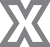 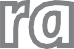 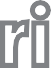 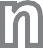 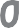 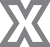 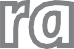 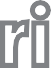 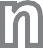 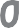 Complete the words.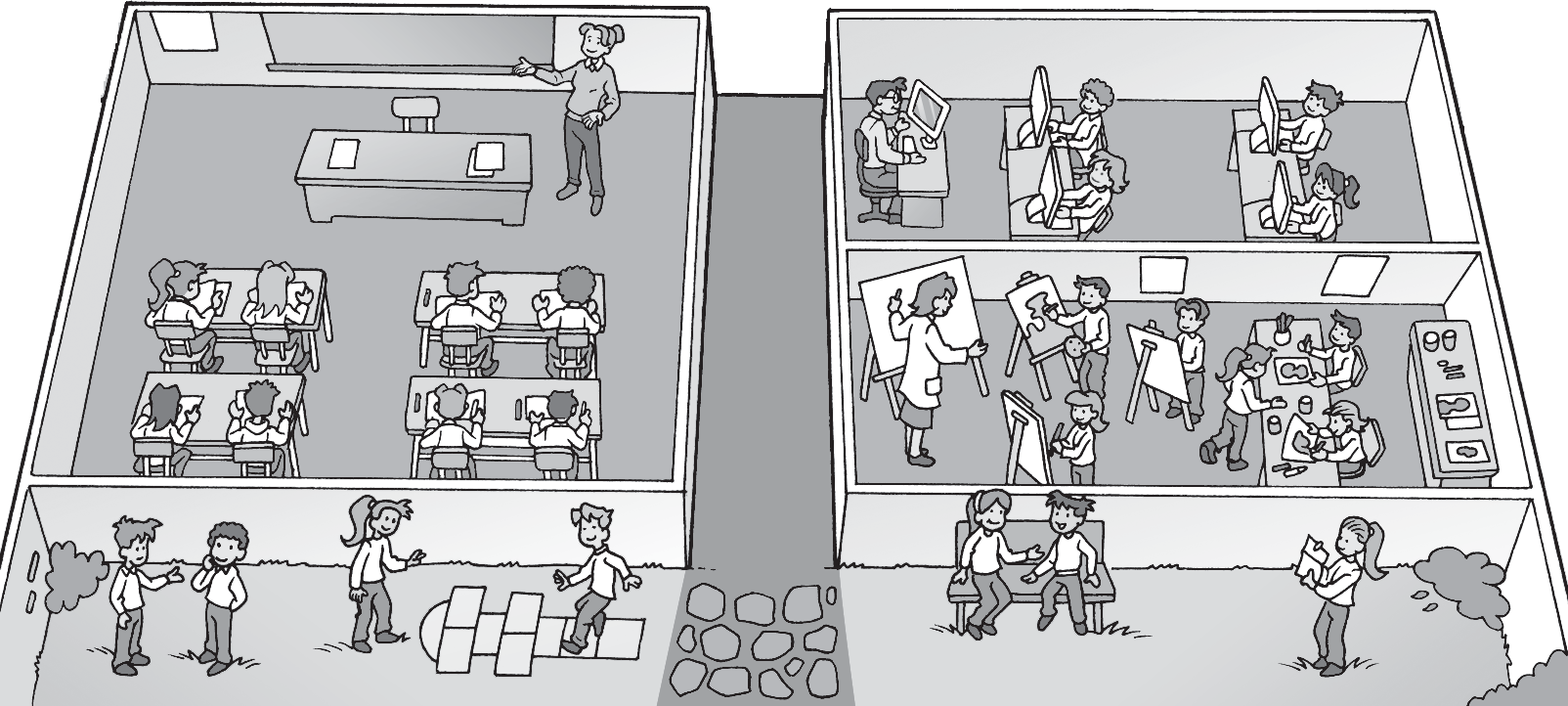 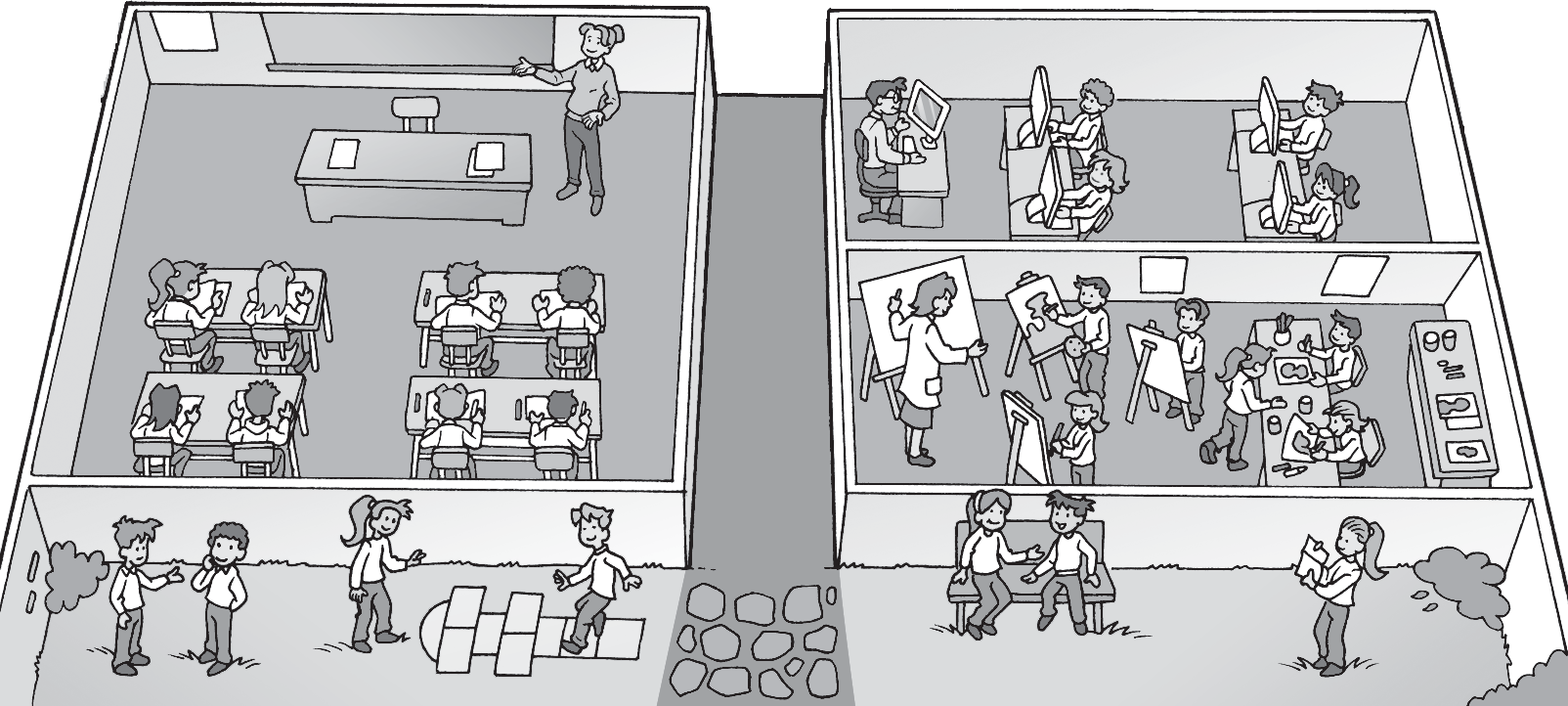 Write. Correct the sentences.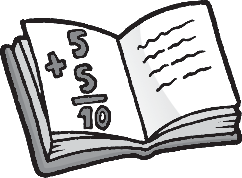 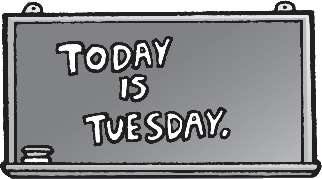 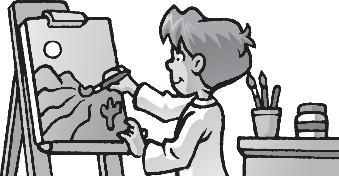 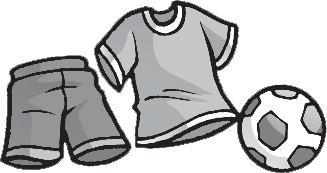 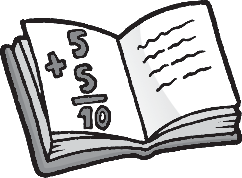 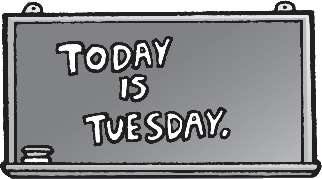 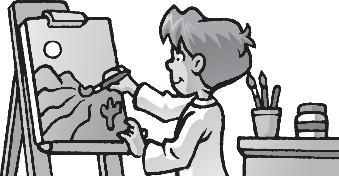 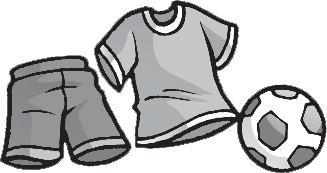 We have P.E. on Tuesday.No, we don’t. We have English on Tuesday.We have English on Monday.No, we don’t. 	 	 	on Monday.We have P.E. on Wednesday.No, we don’t. 	 	 	on 	.We have math on Thursday.No, we don’t. 	.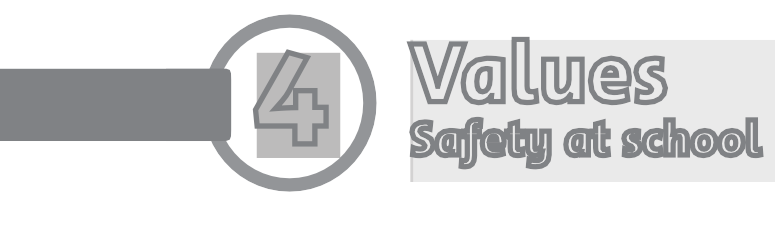 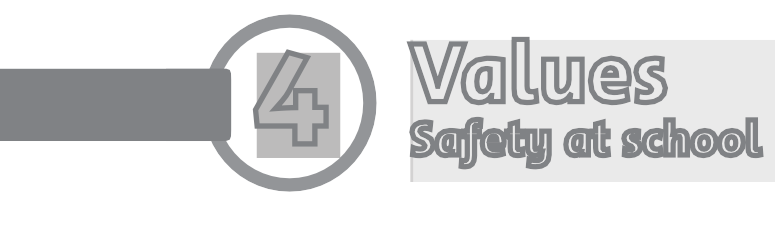 Is it dangerous? Circle.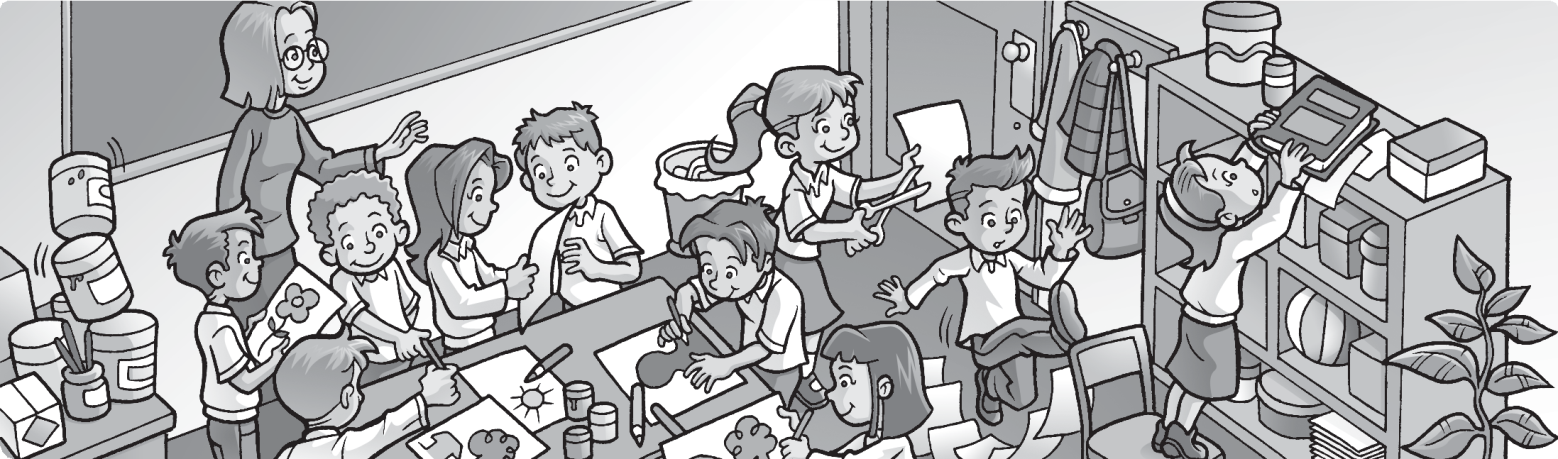 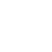 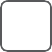 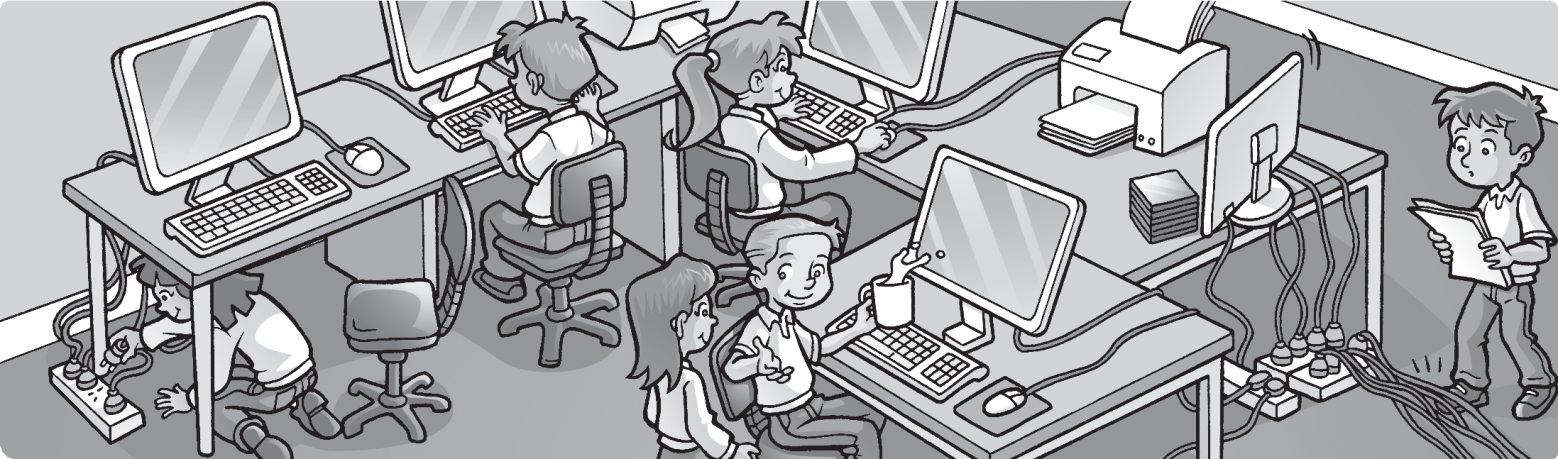 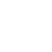 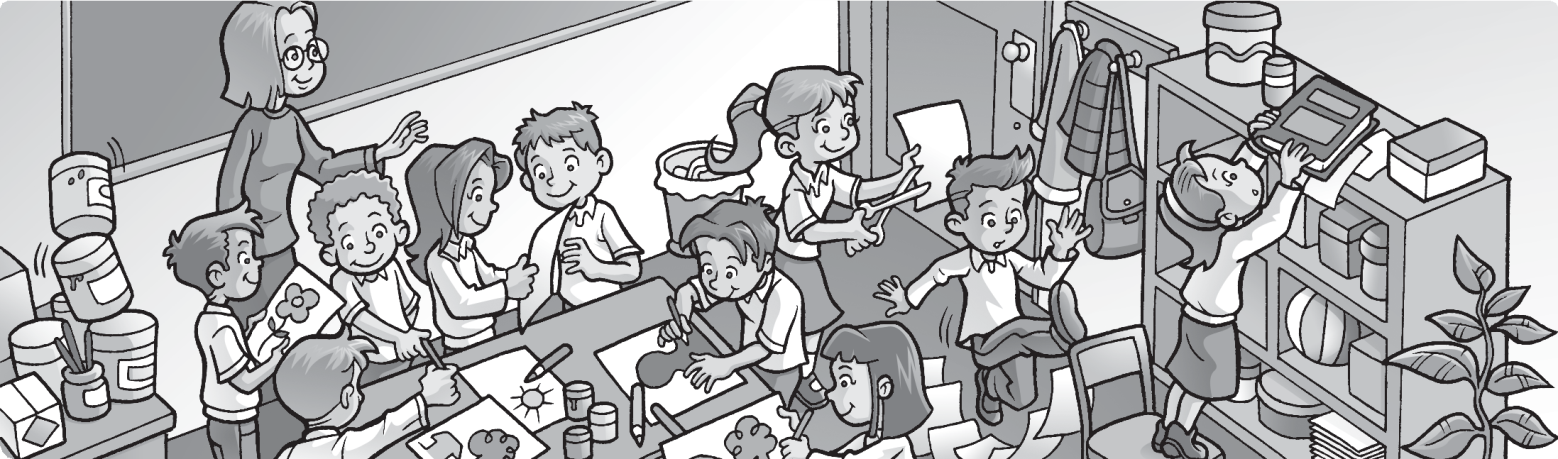 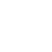 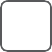 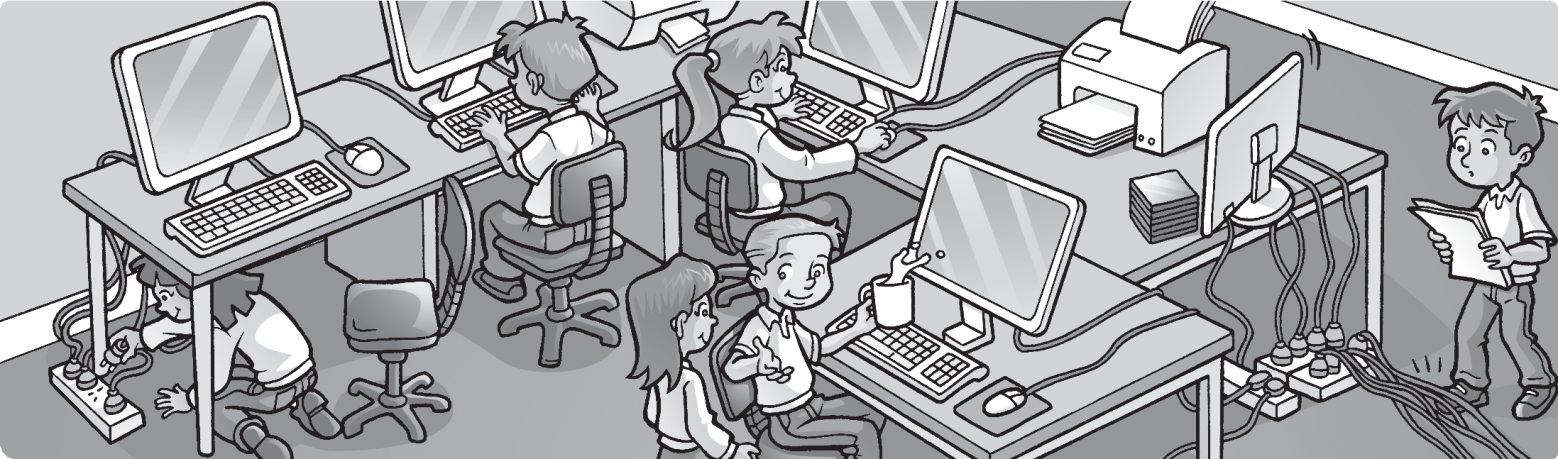 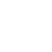 Complete your schedule. Write.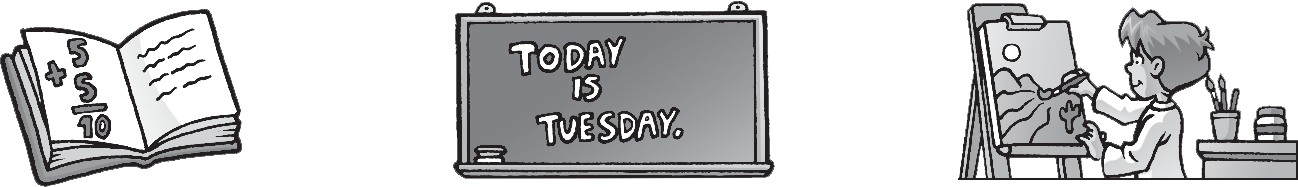 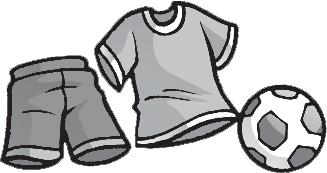 We have 	on Monday.We 	 	on Tuesday.3   	4  	5   	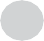 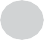 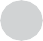 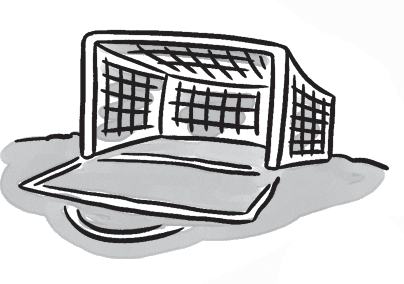 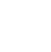 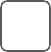 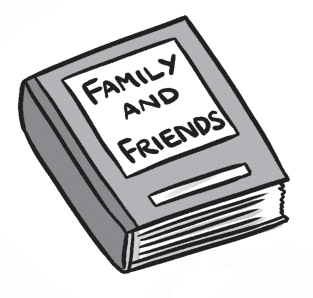 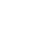 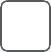 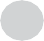 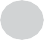 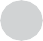 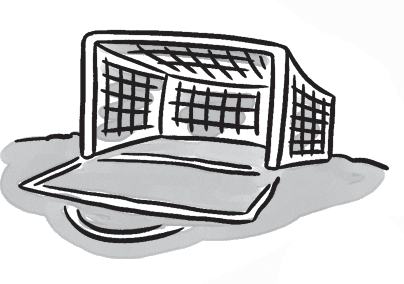 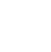 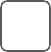 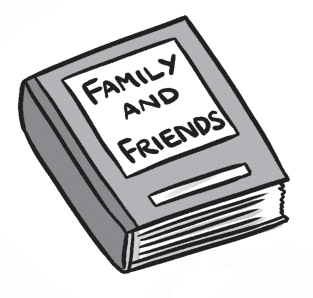 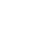 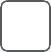 Complete and match.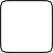 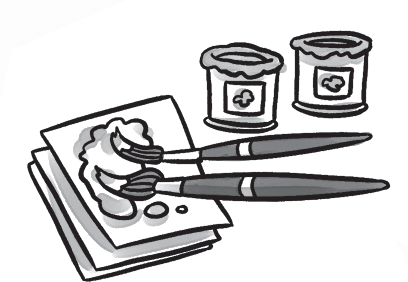 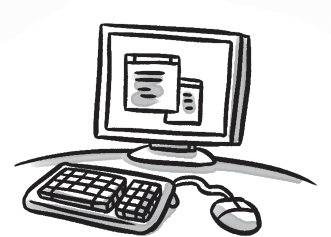 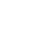 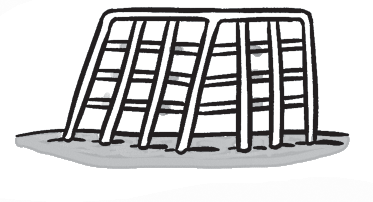 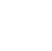 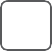 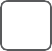 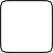 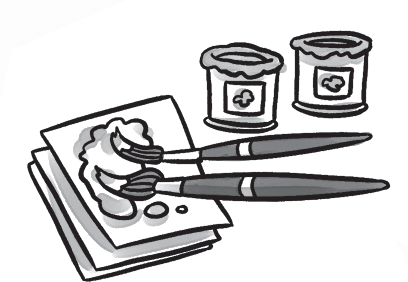 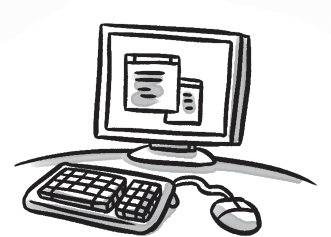 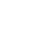 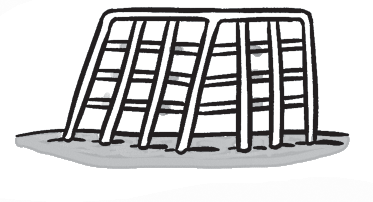 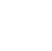 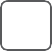 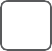 school yard	b	aba t r mcc     p  ter room	Complete.2	3	4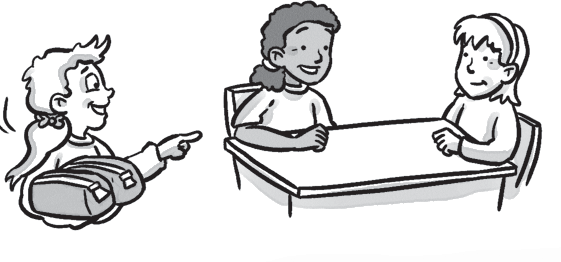 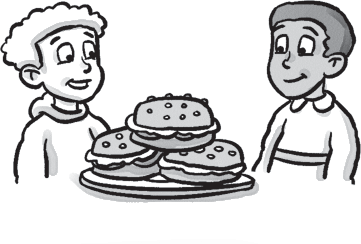 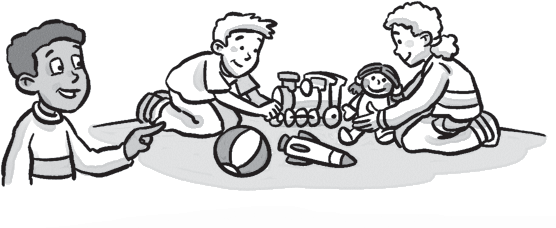 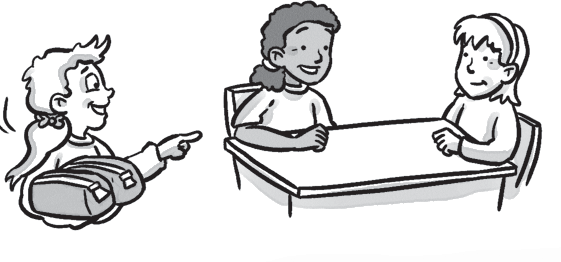 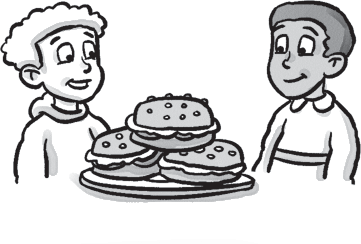 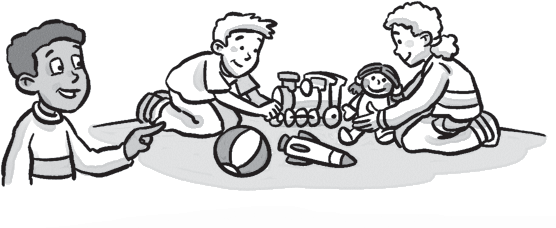 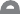 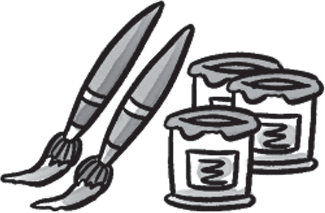 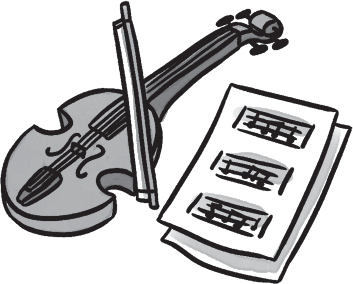 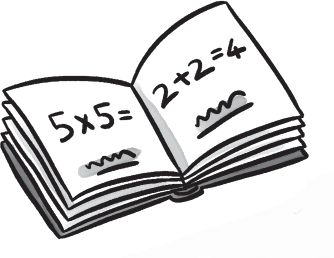 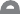 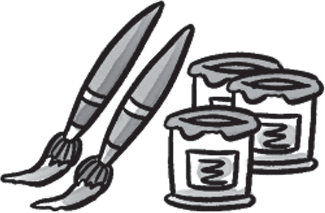 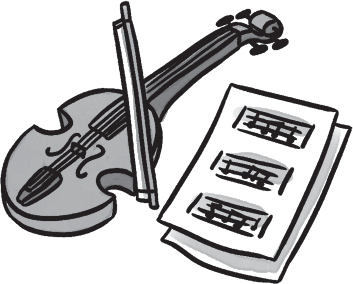 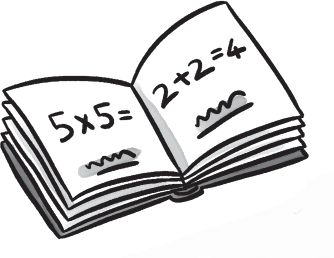 These are our	These are 		These are 		These are  	 books.	pencil cases.		toys.		sandwiches.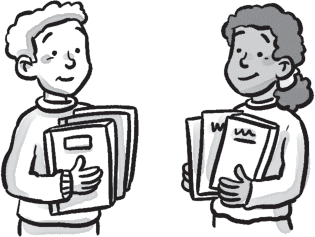 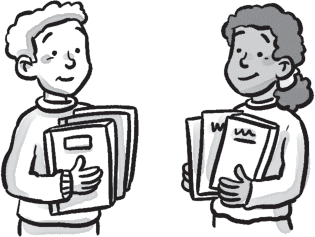 Match.What do we	a music.Today we have	b have on Tuesday?When do we	                              c P.E. today.We have English	                              d on Friday.What do	                              e you have on Monday?I don’t	                              f have math?We don’t have	g have art today.